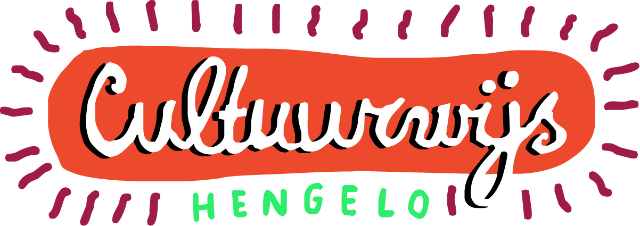 
HOE KRIJG JE IETS EXTRA’S GEDAAN?Ben Kamphuis, commissie Kunsteducatie, juni 2022Wil je wat extra’s doen voor school? Iets dat goed is voor de versterking van cultuureducatie in je team?Beschrijf je idee aan de hand van onderstaande vijf vragen. Dat mag in dit document , dat mag ook in een mail. Geef het aan Ben Kamphuis, coördinator Verdieping, of mail het aan: b.kamphuis@cultuurwijshengelo.nlIn de commissie Kunsteducatie (cieKE) wordt de haalbaarheid besproken. Daarna kijken we samen of het te realiseren valt.1 - Wat wil je realiseren voor je school? Waarom?2 - Wat is het concrete plan?
     (wanneer, welke groep, thema, onderwerp)3 - Wie zijn er op school bij betrokken? 
      (meer dan 1 iemand: icc’er; team, directie). De cieKE heeft wel een aanspreekpunt nodig.4 - Kun je het extra’s op een of andere manier vastleggen (duurzaamheid, verankering)?5 - Wanneer evalueren we met school verloop, opbrengst, mogelijk vervolg?